Пәннің атыУақыты:Кабинет:Мұғалім  сабақ 13Сабақтың атауыИслам: діни ілімнің негіздері, тарихы, тәжірибесі және таралу аймақтары.»Ислам: діни ілімнің негіздері, тарихы, тәжірибесі және таралу аймақтары.»Ислам: діни ілімнің негіздері, тарихы, тәжірибесі және таралу аймақтары.»МақсатыОқушыларды әлемдік діндер мен оның ішіндегі ислам дінінің пайда болуы,                       таралуы және осы ілімнің қазіргі қоғамдағы рөлімен таныстыру   Діннің түпкі мақсаты адамзатты билікке, мәдениеттілікке, өркениеттілікке, имандылыққа шақыру екендігін әңгімелей отырып тәрбилеу  Оқушылардың бойында гуманистік дүниетаным негіздерін, рухани- адамгершілік құндылықтардың, жеке сенімнің жүйесін және белсенді азаматтық көзқарасын қалыптастыруОқушыларды әлемдік діндер мен оның ішіндегі ислам дінінің пайда болуы,                       таралуы және осы ілімнің қазіргі қоғамдағы рөлімен таныстыру   Діннің түпкі мақсаты адамзатты билікке, мәдениеттілікке, өркениеттілікке, имандылыққа шақыру екендігін әңгімелей отырып тәрбилеу  Оқушылардың бойында гуманистік дүниетаным негіздерін, рухани- адамгершілік құндылықтардың, жеке сенімнің жүйесін және белсенді азаматтық көзқарасын қалыптастыруОқушыларды әлемдік діндер мен оның ішіндегі ислам дінінің пайда болуы,                       таралуы және осы ілімнің қазіргі қоғамдағы рөлімен таныстыру   Діннің түпкі мақсаты адамзатты билікке, мәдениеттілікке, өркениеттілікке, имандылыққа шақыру екендігін әңгімелей отырып тәрбилеу  Оқушылардың бойында гуманистік дүниетаным негіздерін, рухани- адамгершілік құндылықтардың, жеке сенімнің жүйесін және белсенді азаматтық көзқарасын қалыптастыруКүтілетін нәтижеОқушыларды шығармашылық қабілеттерін жетілдіру және олардың мәтінмен жұмыс істей білу дағдыларын одан әрі дамыта білдіОқушыларды шығармашылық қабілеттерін жетілдіру және олардың мәтінмен жұмыс істей білу дағдыларын одан әрі дамыта білдіОқушыларды шығармашылық қабілеттерін жетілдіру және олардың мәтінмен жұмыс істей білу дағдыларын одан әрі дамыта білді+Психологиялық ахуалПсихологиялық дайындықБіз балдырған баламыз,Құстай қанат қағамыз.Дүниені аралап,Оқып білім аламыз.Психологиялық дайындықБіз балдырған баламыз,Құстай қанат қағамыз.Дүниені аралап,Оқып білім аламыз.Оқушылар шеңберде жиналып,мұғаліммен бірге бүгінгі сабаққа сәттілік тілейді.Қызығушылықты ояту                                      Өткен сабақты қайталауҮй тапсырмасын тексеру. 1. Дін туралы арнайы ғылымды қалай атаймыз? (Дінтану)  2.Конфессиялық ілім ( көне грек тілінде konfessio - майындау, ғибадат қылу)  3.Теология (көне гр. Тілде teos –халық,logos – ілім- құдай тану пәні)  4.Атеизм – (көне гр.т. AOEG – құдайор және оның құдіретін жоққа шығару)  5.Манотеизм –(«бірқұдайлық», гр. т. « movog»- бір және «OEOG» - құдай.)  6.Политеизм («көпқұдайлық» гр.т. – көп және - құдай)  7.Секта – (лат.т. – ойлау тәсілі, бағыт деген сөзінен) 1.(Дінтану)  2. (көне грек тілінде konfessio - майындау, ғибадат қылу)  3.(көне гр. Тілде teos –халық,logos – ілім- құдай тану пәні)  4. (көне гр.т. AOEG – құдайор және оның құдіретін жоққа шығару)  5.( «бірқұдайлық», гр. т. « movog»- бір және «OEOG» - құдай.)  6.Политеизм («көпқұдайлық» гр.т. – көп және - құдай)  7.Секта – (лат.т. – ойлау тәсілі, бағыт деген сөзінен)                                      Өткен сабақты қайталауҮй тапсырмасын тексеру. 1. Дін туралы арнайы ғылымды қалай атаймыз? (Дінтану)  2.Конфессиялық ілім ( көне грек тілінде konfessio - майындау, ғибадат қылу)  3.Теология (көне гр. Тілде teos –халық,logos – ілім- құдай тану пәні)  4.Атеизм – (көне гр.т. AOEG – құдайор және оның құдіретін жоққа шығару)  5.Манотеизм –(«бірқұдайлық», гр. т. « movog»- бір және «OEOG» - құдай.)  6.Политеизм («көпқұдайлық» гр.т. – көп және - құдай)  7.Секта – (лат.т. – ойлау тәсілі, бағыт деген сөзінен) 1.(Дінтану)  2. (көне грек тілінде konfessio - майындау, ғибадат қылу)  3.(көне гр. Тілде teos –халық,logos – ілім- құдай тану пәні)  4. (көне гр.т. AOEG – құдайор және оның құдіретін жоққа шығару)  5.( «бірқұдайлық», гр. т. « movog»- бір және «OEOG» - құдай.)  6.Политеизм («көпқұдайлық» гр.т. – көп және - құдай)  7.Секта – (лат.т. – ойлау тәсілі, бағыт деген сөзінен)Жаңа сабаққа деген қызығушылықтары оянып,ерекше ынтамен кіріседі.Мағынаны тануОқулықпен жұмыс жүргізу.Сөзжұмбақты шешу арқылы жаңа сабақтың тақырыбын толық ашты.  . Жаңа материалды меңгеру Жоспар:  1. Исламға дейінгі Арабстандағы жағдай  2. Ислам дінінің пайда болуы  3. Ислам дінінің таралу аймағы  Исламға дейінгі Арабстандағы жағдай  Ислам діні келгенге дейінгі кезең Ислам шариғатында «Надандық дәуірі»:  - адамзаттың рухани азғындыққа ұшырауы;  - имансыздықтан тұншығуы;  - Арабстанда нәпсіқұмарлықтың шегіне жетіп, зұлымдықтың, маскүнемдіктің, ұрлықтың, зорлықтың, зинақорлықтың кең етек алуы;  - Пұтқа табынушылықтың зорақысының жасалуы, мысалы, Исламға дейінгі кезеңде әйелдерінің қыз босанғанын намыс көріп, одан құтылу үшін қыз балаларды тірідей көміп, тастау сияқты тұрпайы салт болғаны туралы тарихи деректерден белгілі.  Алайда, Алладан аяттар («уақи») түсе бастағанда көпшілік Құранның жоғары екендігін мойындағаны шындық.  Ислам дінінің пайда болуы  Ислам дінінің де, басқа дүниежүзілік діндер сияқты өзінің ұзақ тарихы бар.  Ислам дінінің шығу дәуіріне, уақыт талабына, оны ұстанған халықтардың әдет-ғұрпына, тұрмыс-тіршілігіне байланысты, көңіл-күйіне, психологиясына қарай өзіндік ерекшеліктері де бар.  Әлемдік діндердің ең жасы - Ислам діні біздің заманымыздың 609-639 жж. аралығында (VII ғасыр) шығыс пен батыс өркениетінің тоғысып жатқан Араб түбегінде пайда болды.  Ислам діні ортағасырлық Араб халқын ұйыстыруға, жаңа саяси құрылым «халифаттың» орнығуына, біртұтас ел қалыптастыруға, әлемде «мұсылман үмбеті» деп аталатын жаңа қауымның түзілуінде маңызды факторға айналды.  Ислам дінінің негізгі ұстанымдары: Құран кітап пен Мұхаммед пайғамбардың өнеге етіп қалдырған іс-амалдары (суннеті).  Мәліметтер бойынша, Хазірет Мұхаммедке (с.а.с.) пайғамбарлық ақыл-ойы кемелденген 40 жасында қонған екен. Осы елшілік міндетті 610 жылы Рамазан айында Хира тауының басында Жаратушының үкімдерін пайғамбарларға жеткізуші Жәбрейіл періште жеткізген делінеді (алғашқы аяттардың түсірілгені туралы аңызбен толықтыру).  Ислам дінінің 622 жылы мұсылмандар Меккеден Мединаға көшіп келегеннен кейін таралуы қарқынды күш алды. Медина қаласы Ислам дінінің бүкіл мұсылман әлемінің қасиетті мекеніне айналды.  (Шариғат, Ислам дінінің бес парызы, Күәлік сөзі (кәлимә шәхада), Намаз, Қағба, Иман шарттары, Төрт үлкен періште туралы түсінік беріледі).  Жаңа сабақты мұқият тыңдайды  Оқулықпен жұмыс, сұрақ-жауап VII ғасыр. Ислам дінінің аумағы Араб түбегін қоса алғанда Солтүстік Африка, Пиреней түбегі, Месопотамия, Иран, Ауғанстан, Кавказ аумағы, Орталық Азия мен Үндістанның солтүстігіне дейін жеткен.  Ислам дінінің ұстанушылар саны шамамен 2 млр-қа жуық.  90%-ы Сунниттер.  Шииттер Иран мен Ирак аймағында ғана кездеседі.  120 –дан астам елде Ислам діні таралған. Сенушілер әлемінің 35 мемлекеті халқының басым бөлігін құрайды.  Әлемнің 28 елінде ресми дін болып жарияланған.  Халықаралық мұсылмандық сипаттағы саяси партиялар мен қоғамдық ұйымдар:  1. 1966 жылы Меккеде құрылған Ислам әлемі Лигасы  2. 1969 жылы Ислам конференциясы ұйымы  3. 1973 жылы құрылған Европаның Ислам Кеңесі ұйымыТірек ұғымдары:1. «Ислам» -  сөзі арабша «бейбітшілік», «бағыну», «мойынсыну», «ілім», «бас ию»,                       «нану».2. Мұсылман – «Алланың нағыз – құлы, алланың нағыз ұлы».3. «Хижрат» – 622 жылғы Меккеден Ясриб  (Мәдина)  қаласына Мұсылмандар көші4. «Хижра» - жаңаша мұсылман жыл санауының басы (ай күнтізбесі).5. Алла – күреншит руының жеке құдайы.6. Күреншит – Мұхамедтің шыққан руының аты.7. «Шариғат» – араб тілінде «Тура жол».8. «Уахи» – Жәбірейіл періштенің жеткізген аяндары.9. «Пайғамбар» - парсы тілінде «хабаршы» деген ұғымды білдіреді.10. «Мұхаммед» - «мақтаулы»деген мағынаны білдіретін есімді Хазрет Мұхаммед                   (с.а.с.) Пайғамбарымызға атасы Абдулмутталиб қойған есім.  11. «Құран» - Алладан адамзатқа тура жолды нұсқау үшін Мұхаммед Пайғамбарға                     түскен ең соңғы кітап.Оқулықпен жұмыс жүргізу.Сөзжұмбақты шешу арқылы жаңа сабақтың тақырыбын толық ашты.  . Жаңа материалды меңгеру Жоспар:  1. Исламға дейінгі Арабстандағы жағдай  2. Ислам дінінің пайда болуы  3. Ислам дінінің таралу аймағы  Исламға дейінгі Арабстандағы жағдай  Ислам діні келгенге дейінгі кезең Ислам шариғатында «Надандық дәуірі»:  - адамзаттың рухани азғындыққа ұшырауы;  - имансыздықтан тұншығуы;  - Арабстанда нәпсіқұмарлықтың шегіне жетіп, зұлымдықтың, маскүнемдіктің, ұрлықтың, зорлықтың, зинақорлықтың кең етек алуы;  - Пұтқа табынушылықтың зорақысының жасалуы, мысалы, Исламға дейінгі кезеңде әйелдерінің қыз босанғанын намыс көріп, одан құтылу үшін қыз балаларды тірідей көміп, тастау сияқты тұрпайы салт болғаны туралы тарихи деректерден белгілі.  Алайда, Алладан аяттар («уақи») түсе бастағанда көпшілік Құранның жоғары екендігін мойындағаны шындық.  Ислам дінінің пайда болуы  Ислам дінінің де, басқа дүниежүзілік діндер сияқты өзінің ұзақ тарихы бар.  Ислам дінінің шығу дәуіріне, уақыт талабына, оны ұстанған халықтардың әдет-ғұрпына, тұрмыс-тіршілігіне байланысты, көңіл-күйіне, психологиясына қарай өзіндік ерекшеліктері де бар.  Әлемдік діндердің ең жасы - Ислам діні біздің заманымыздың 609-639 жж. аралығында (VII ғасыр) шығыс пен батыс өркениетінің тоғысып жатқан Араб түбегінде пайда болды.  Ислам діні ортағасырлық Араб халқын ұйыстыруға, жаңа саяси құрылым «халифаттың» орнығуына, біртұтас ел қалыптастыруға, әлемде «мұсылман үмбеті» деп аталатын жаңа қауымның түзілуінде маңызды факторға айналды.  Ислам дінінің негізгі ұстанымдары: Құран кітап пен Мұхаммед пайғамбардың өнеге етіп қалдырған іс-амалдары (суннеті).  Мәліметтер бойынша, Хазірет Мұхаммедке (с.а.с.) пайғамбарлық ақыл-ойы кемелденген 40 жасында қонған екен. Осы елшілік міндетті 610 жылы Рамазан айында Хира тауының басында Жаратушының үкімдерін пайғамбарларға жеткізуші Жәбрейіл періште жеткізген делінеді (алғашқы аяттардың түсірілгені туралы аңызбен толықтыру).  Ислам дінінің 622 жылы мұсылмандар Меккеден Мединаға көшіп келегеннен кейін таралуы қарқынды күш алды. Медина қаласы Ислам дінінің бүкіл мұсылман әлемінің қасиетті мекеніне айналды.  (Шариғат, Ислам дінінің бес парызы, Күәлік сөзі (кәлимә шәхада), Намаз, Қағба, Иман шарттары, Төрт үлкен періште туралы түсінік беріледі).  Жаңа сабақты мұқият тыңдайды  Оқулықпен жұмыс, сұрақ-жауап VII ғасыр. Ислам дінінің аумағы Араб түбегін қоса алғанда Солтүстік Африка, Пиреней түбегі, Месопотамия, Иран, Ауғанстан, Кавказ аумағы, Орталық Азия мен Үндістанның солтүстігіне дейін жеткен.  Ислам дінінің ұстанушылар саны шамамен 2 млр-қа жуық.  90%-ы Сунниттер.  Шииттер Иран мен Ирак аймағында ғана кездеседі.  120 –дан астам елде Ислам діні таралған. Сенушілер әлемінің 35 мемлекеті халқының басым бөлігін құрайды.  Әлемнің 28 елінде ресми дін болып жарияланған.  Халықаралық мұсылмандық сипаттағы саяси партиялар мен қоғамдық ұйымдар:  1. 1966 жылы Меккеде құрылған Ислам әлемі Лигасы  2. 1969 жылы Ислам конференциясы ұйымы  3. 1973 жылы құрылған Европаның Ислам Кеңесі ұйымыТірек ұғымдары:1. «Ислам» -  сөзі арабша «бейбітшілік», «бағыну», «мойынсыну», «ілім», «бас ию»,                       «нану».2. Мұсылман – «Алланың нағыз – құлы, алланың нағыз ұлы».3. «Хижрат» – 622 жылғы Меккеден Ясриб  (Мәдина)  қаласына Мұсылмандар көші4. «Хижра» - жаңаша мұсылман жыл санауының басы (ай күнтізбесі).5. Алла – күреншит руының жеке құдайы.6. Күреншит – Мұхамедтің шыққан руының аты.7. «Шариғат» – араб тілінде «Тура жол».8. «Уахи» – Жәбірейіл періштенің жеткізген аяндары.9. «Пайғамбар» - парсы тілінде «хабаршы» деген ұғымды білдіреді.10. «Мұхаммед» - «мақтаулы»деген мағынаны білдіретін есімді Хазрет Мұхаммед                   (с.а.с.) Пайғамбарымызға атасы Абдулмутталиб қойған есім.  11. «Құран» - Алладан адамзатқа тура жолды нұсқау үшін Мұхаммед Пайғамбарға                     түскен ең соңғы кітап.Оқулықпен жұмыс жүргізу.Сөзжұмбақты шешу арқылы жаңа сабақтың тақырыбын толық ашты.  . Жаңа материалды меңгеру Жоспар:  1. Исламға дейінгі Арабстандағы жағдай  2. Ислам дінінің пайда болуы  3. Ислам дінінің таралу аймағы  Исламға дейінгі Арабстандағы жағдай  Ислам діні келгенге дейінгі кезең Ислам шариғатында «Надандық дәуірі»:  - адамзаттың рухани азғындыққа ұшырауы;  - имансыздықтан тұншығуы;  - Арабстанда нәпсіқұмарлықтың шегіне жетіп, зұлымдықтың, маскүнемдіктің, ұрлықтың, зорлықтың, зинақорлықтың кең етек алуы;  - Пұтқа табынушылықтың зорақысының жасалуы, мысалы, Исламға дейінгі кезеңде әйелдерінің қыз босанғанын намыс көріп, одан құтылу үшін қыз балаларды тірідей көміп, тастау сияқты тұрпайы салт болғаны туралы тарихи деректерден белгілі.  Алайда, Алладан аяттар («уақи») түсе бастағанда көпшілік Құранның жоғары екендігін мойындағаны шындық.  Ислам дінінің пайда болуы  Ислам дінінің де, басқа дүниежүзілік діндер сияқты өзінің ұзақ тарихы бар.  Ислам дінінің шығу дәуіріне, уақыт талабына, оны ұстанған халықтардың әдет-ғұрпына, тұрмыс-тіршілігіне байланысты, көңіл-күйіне, психологиясына қарай өзіндік ерекшеліктері де бар.  Әлемдік діндердің ең жасы - Ислам діні біздің заманымыздың 609-639 жж. аралығында (VII ғасыр) шығыс пен батыс өркениетінің тоғысып жатқан Араб түбегінде пайда болды.  Ислам діні ортағасырлық Араб халқын ұйыстыруға, жаңа саяси құрылым «халифаттың» орнығуына, біртұтас ел қалыптастыруға, әлемде «мұсылман үмбеті» деп аталатын жаңа қауымның түзілуінде маңызды факторға айналды.  Ислам дінінің негізгі ұстанымдары: Құран кітап пен Мұхаммед пайғамбардың өнеге етіп қалдырған іс-амалдары (суннеті).  Мәліметтер бойынша, Хазірет Мұхаммедке (с.а.с.) пайғамбарлық ақыл-ойы кемелденген 40 жасында қонған екен. Осы елшілік міндетті 610 жылы Рамазан айында Хира тауының басында Жаратушының үкімдерін пайғамбарларға жеткізуші Жәбрейіл періште жеткізген делінеді (алғашқы аяттардың түсірілгені туралы аңызбен толықтыру).  Ислам дінінің 622 жылы мұсылмандар Меккеден Мединаға көшіп келегеннен кейін таралуы қарқынды күш алды. Медина қаласы Ислам дінінің бүкіл мұсылман әлемінің қасиетті мекеніне айналды.  (Шариғат, Ислам дінінің бес парызы, Күәлік сөзі (кәлимә шәхада), Намаз, Қағба, Иман шарттары, Төрт үлкен періште туралы түсінік беріледі).  Жаңа сабақты мұқият тыңдайды  Оқулықпен жұмыс, сұрақ-жауап VII ғасыр. Ислам дінінің аумағы Араб түбегін қоса алғанда Солтүстік Африка, Пиреней түбегі, Месопотамия, Иран, Ауғанстан, Кавказ аумағы, Орталық Азия мен Үндістанның солтүстігіне дейін жеткен.  Ислам дінінің ұстанушылар саны шамамен 2 млр-қа жуық.  90%-ы Сунниттер.  Шииттер Иран мен Ирак аймағында ғана кездеседі.  120 –дан астам елде Ислам діні таралған. Сенушілер әлемінің 35 мемлекеті халқының басым бөлігін құрайды.  Әлемнің 28 елінде ресми дін болып жарияланған.  Халықаралық мұсылмандық сипаттағы саяси партиялар мен қоғамдық ұйымдар:  1. 1966 жылы Меккеде құрылған Ислам әлемі Лигасы  2. 1969 жылы Ислам конференциясы ұйымы  3. 1973 жылы құрылған Европаның Ислам Кеңесі ұйымыТірек ұғымдары:1. «Ислам» -  сөзі арабша «бейбітшілік», «бағыну», «мойынсыну», «ілім», «бас ию»,                       «нану».2. Мұсылман – «Алланың нағыз – құлы, алланың нағыз ұлы».3. «Хижрат» – 622 жылғы Меккеден Ясриб  (Мәдина)  қаласына Мұсылмандар көші4. «Хижра» - жаңаша мұсылман жыл санауының басы (ай күнтізбесі).5. Алла – күреншит руының жеке құдайы.6. Күреншит – Мұхамедтің шыққан руының аты.7. «Шариғат» – араб тілінде «Тура жол».8. «Уахи» – Жәбірейіл періштенің жеткізген аяндары.9. «Пайғамбар» - парсы тілінде «хабаршы» деген ұғымды білдіреді.10. «Мұхаммед» - «мақтаулы»деген мағынаны білдіретін есімді Хазрет Мұхаммед                   (с.а.с.) Пайғамбарымызға атасы Абдулмутталиб қойған есім.  11. «Құран» - Алладан адамзатқа тура жолды нұсқау үшін Мұхаммед Пайғамбарға                     түскен ең соңғы кітап.Сергіту сәтіОрманда кірпі келеді, 
Саңырауқұлақ тереді. 
Кездесті, міне, керегі: 
Екеуі қайың астынан. 
Біреуі терек қасынан. 
Қанша олар болмақ есепте, 
Тоқылған салса себетке? Орманда кірпі келеді, 
Саңырауқұлақ тереді. 
Кездесті, міне, керегі: 
Екеуі қайың астынан. 
Біреуі терек қасынан. 
Қанша олар болмақ есепте, 
Тоқылған салса себетке? Ой сергітеді,шашағандарыбасыладыОй толғанысТоптық тапсырма .Жаңа материалды бекіту      Тест 1. Дәуіт пайғамбарға түскен кітап       А)  Құран                В) Інжіл             С) Зәбур                Д) Тәурат2. Жаратушының үкімдерін пайғамбарларға жеткізуші періште      А)  Жәбірейіл        В) Микәйіл         С) Исрафил         Д) Әзірейіл3. Исламдағы шариғат негізінің төрт мәселесінің бірі       А)  Ораза ұстау    В) Тәрбие (Аһлақ)     С) Кітаптарға сену  Д) Қажылық4. Ислам діннің бес парызының бірі      А)  Періштелерге     В) Тағдырға сену       С) Амал       Д) Куәлік сөзін айту5. Елшілік міндетті хазірет Мұхаммедке (с.а.с.) Хира тауының басында Жәбірейлі періште қай жылдың Рамазан айында жеткізді?      А)  630                        В) 622                     С) 610             Д) 6096. Ислам діні әлемде кең таралу жағынан ... орында?  (екінші)7. 1962 жылы Меккеде  ...  әлемі Лигасы құрылды.  (Ислам)8. ... Иран мен Ирак аумағында кездеседі.  (Шииттер)9. Әлемнің ... елінде Ислам діні ресми болып жарияланған.  (29)10. Дүние жүзінде Ислам дінін ұстанушылардың 90 пайызы ... .  (Сунниттер)Топтық тапсырма .Жаңа материалды бекіту      Тест 1. Дәуіт пайғамбарға түскен кітап       А)  Құран                В) Інжіл             С) Зәбур                Д) Тәурат2. Жаратушының үкімдерін пайғамбарларға жеткізуші періште      А)  Жәбірейіл        В) Микәйіл         С) Исрафил         Д) Әзірейіл3. Исламдағы шариғат негізінің төрт мәселесінің бірі       А)  Ораза ұстау    В) Тәрбие (Аһлақ)     С) Кітаптарға сену  Д) Қажылық4. Ислам діннің бес парызының бірі      А)  Періштелерге     В) Тағдырға сену       С) Амал       Д) Куәлік сөзін айту5. Елшілік міндетті хазірет Мұхаммедке (с.а.с.) Хира тауының басында Жәбірейлі періште қай жылдың Рамазан айында жеткізді?      А)  630                        В) 622                     С) 610             Д) 6096. Ислам діні әлемде кең таралу жағынан ... орында?  (екінші)7. 1962 жылы Меккеде  ...  әлемі Лигасы құрылды.  (Ислам)8. ... Иран мен Ирак аумағында кездеседі.  (Шииттер)9. Әлемнің ... елінде Ислам діні ресми болып жарияланған.  (29)10. Дүние жүзінде Ислам дінін ұстанушылардың 90 пайызы ... .  (Сунниттер)Топтық тапсырма .Жаңа материалды бекіту      Тест 1. Дәуіт пайғамбарға түскен кітап       А)  Құран                В) Інжіл             С) Зәбур                Д) Тәурат2. Жаратушының үкімдерін пайғамбарларға жеткізуші періште      А)  Жәбірейіл        В) Микәйіл         С) Исрафил         Д) Әзірейіл3. Исламдағы шариғат негізінің төрт мәселесінің бірі       А)  Ораза ұстау    В) Тәрбие (Аһлақ)     С) Кітаптарға сену  Д) Қажылық4. Ислам діннің бес парызының бірі      А)  Періштелерге     В) Тағдырға сену       С) Амал       Д) Куәлік сөзін айту5. Елшілік міндетті хазірет Мұхаммедке (с.а.с.) Хира тауының басында Жәбірейлі періште қай жылдың Рамазан айында жеткізді?      А)  630                        В) 622                     С) 610             Д) 6096. Ислам діні әлемде кең таралу жағынан ... орында?  (екінші)7. 1962 жылы Меккеде  ...  әлемі Лигасы құрылды.  (Ислам)8. ... Иран мен Ирак аумағында кездеседі.  (Шииттер)9. Әлемнің ... елінде Ислам діні ресми болып жарияланған.  (29)10. Дүние жүзінде Ислам дінін ұстанушылардың 90 пайызы ... .  (Сунниттер)Үйге тапсырмаАлматы «Білім» баспасы 2010       §11. 1.  131-148 бб. 148 беттергі сұрақтарға жауап беруАлматы «Білім» баспасы 2010       §11. 1.  131-148 бб. 148 беттергі сұрақтарға жауап беруКүнделіктеріне жазып беремінБағалауОқыту үшін бағалау және оқуды бағалауОқыту үшін бағалау және оқуды бағалауБағалау парақшасын толтырады.Кері байланыс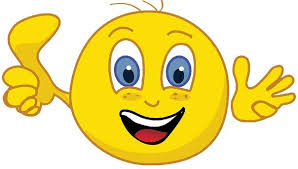 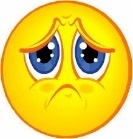 Смайликтерді өзі қалаған нұсқаға жабыстырады